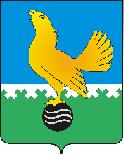 Ханты-Мансийский автономный округ-Юграмуниципальное образованиегородской округ город Пыть-ЯхАДМИНИСТРАЦИЯ ГОРОДАП О С Т А Н О В Л Е Н И ЕО внесении изменений впостановление администрации города от 13.10.2017 №259-па «О порядке предоставления субсидии в целях возмещения затрат, в связи с реализацией мероприятий по благоустройству  и озеленению городских территорий» (в ред. от 02.03.2018 №37-па)	В соответствии со статьей 78 Бюджетного кодекса Российской Федерации, Постановлением Правительства Российской Федерации от 06.09.2016 N 887 "Об общих требованиях к нормативным правовым актам, муниципальным правовым актам, регулирующим предоставление субсидий юридическим лицам (за исключением субсидий государственным (муниципальным) учреждениям), индивидуальным предпринимателям, а также физическим лицам - производителям товаров, работ, услуг", внести в постановление администрации города Пыть-Яха  от 13.10.2017 №259-па «О порядке предоставления субсидии в целях возмещения затрат, в связи с реализацией мероприятий по благоустройству  и озеленению городских территорий» следующие изменения:В приложении №1 к постановлению:Пункт 2  раздела «Общие положения» изложить в новой редакции:«2. Субсидии предоставляются юридическим лицам (за исключением государственных и муниципальных учреждений) и индивидуальным предпринимателям (далее - организации) в течение финансового года в пределах бюджетных ассигнований и лимитов бюджетных обязательств, утвержденных соответствующим решением Думы города Пыть-Яха «О бюджете города Пыть-Яха», и предусмотренных на реализацию мероприятий муниципальной программы «Содержание городских территорий, озеленение и благоустройство в городе Пыть-Яхе».Пункт 9 раздела «Условия и порядок предоставления субсидий» изложить в новой редакции:«9. Размер субсидии составляет 100% фактических затрат на выполнение работ, но не более лимитов бюджетных обязательств, предусмотренных соответствующим решением Думы города Пыть-Яха «О бюджете города Пыть-Яха» на реализацию мероприятий муниципальной программы «Содержание городских территорий, озеленение и благоустройство в городе Пыть-Яхе».Подпункт 1 пункта 12 изложить в новой редакции: «1) получатели субсидий - юридические лица не должны находиться в процессе реорганизации, ликвидации, в отношении их не введена процедура банкротства, деятельность получателя субсидии не приостановлена в порядке, предусмотренном законодательством Российской Федерации, а получатели субсидий - индивидуальные предприниматели не должны прекратить деятельность в качестве индивидуального предпринимателя (в случае, если такое требование предусмотрено правовым актом);».Пункт 13 изложить в новой редакции:«13. 	Показатели результативности:выполняемые работы должны соответствовать целям предоставления субсидии, а также обеспечивать выполнение существенного условия Соглашения, обозначенного в пункте 11 настоящего Порядка;2)  выполняемые работы должны соответствовать требованиям законодательства Российской Федерации, нормативным техническим документам, установленному порядку благоустройства и содержания территорий города Пыть-Яха, а также обеспечивать соблюдение требований к эксплуатации и содержанию общественных кладбищ (мест погребения);3) 	при выполнении работ по содержанию мест захоронения должно обеспечиваться поддержание беспрепятственного и безопасного нахождения граждан.».В приложении №2 к постановлению:Пункт 2  раздела «Общие положения» изложить в новой редакции:«2. Субсидии предоставляются юридическим лицам (за исключением государственных и муниципальных учреждений) и индивидуальным предпринимателям (далее - организации) в течение финансового года в пределах бюджетных ассигнований и лимитов бюджетных обязательств, утвержденных соответствующим решением Думы города Пыть-Яха «О бюджете города Пыть-Яха», и предусмотренных на реализацию мероприятий муниципальной программы «Содержание городских территорий, озеленение и благоустройство в городе Пыть-Яхе».Пункт 11 раздела «Условия и порядок предоставления субсидий» изложить в новой редакции:«11. Размер субсидии составляет 100% фактических затрат на выполнение работ, но не более лимитов бюджетных обязательств, предусмотренных соответствующим решением Думы города Пыть-Яха «О бюджете города Пыть-Яха» на реализацию мероприятий муниципальной программы «Содержание городских территорий, озеленение и благоустройство в городе Пыть-Яхе».При расчете размера субсидии учитываются расходы, понесенные предприятием для выполнения работ по мероприятиям программы, в том числе:расходы на оплату труда;расходы на приобретение автозапчастей, ГСМ, материалов, вывоз и утилизация ТБО;уплату налогов, сборов, страховых взносов и иных обязательных платежей в бюджетную систему Российской Федерации;прочие расходы, непосредственно связанные с выполнением работ, связанных с содержанием и ремонтом сооружения "фонтан".».Подпункт 1 пункта 13 изложить в новой редакции: «1) получатели субсидий - юридические лица не должны находиться в процессе реорганизации, ликвидации, в отношении их не введена процедура банкротства, деятельность получателя субсидии не приостановлена в порядке, предусмотренном законодательством Российской Федерации, а получатели субсидий - индивидуальные предприниматели не должны прекратить деятельность в качестве индивидуального предпринимателя (в случае, если такое требование предусмотрено правовым актом);».Отделу по внутренней политике, связям с общественными организациями и СМИ (О.В. Кулиш) опубликовать постановление в печатном средстве массовой информации «Официальный вестник».4. Отделу по информационным ресурсам (А.А. Мерзляков) разместить постановление на официальном сайте администрации города в сети Интернет. 5. Настоящее постановление вступает в силу после его официального опубликования. 6. Контроль за выполнением постановления возложить на заместителя главы города (направление деятельности жилищно-коммунального комплекса).Глава города Пыть-Яха                                                                           А.Н. Морозов 